    Κινηματογραφικό Λαμιώτικο Καρναβάλι 2018  Πρόγραμμα Εκδηλώσεων    Με σύνθημα «Κινηματογραφικό Λαμιώτικο Καρναβάλι 2018, Πάμε Σινεμά;», ετοιμαζόμαστε και φέτος να υποδεχτούμε αγαπημένους ήρωες του κινηματογράφου, μουσικές που αγαπήσαμε, ταινίες και μιούζικαλ που μας έκαναν να γελάσουμε, να κλάψουμε, να ονειρευτούμε. Από το Γραφείο Τύπου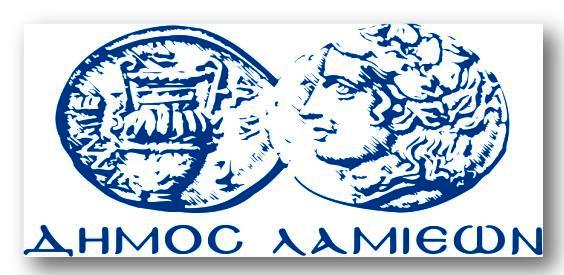 ΠΡΟΣ: ΜΜΕΔΗΜΟΣ ΛΑΜΙΕΩΝΓραφείου Τύπου& ΕπικοινωνίαςΛαμία, 6/2/2018ΠΕΜΠΤΗ 8 ΦΕΒΡΟΥΑΡΙΟΥ 2018«Παιδικά τσικνίσματα» στα Κέντρα Δημιουργικής Απασχόλησης (ΚΔΑΠ) …τσικνίζουμε… καρναβαλιζόμαστε… χορεύουμε το γαϊτανάκι, παίζουμε παραδοσιακά αποκριάτικα παιχνίδια   Διοργανωτής: Κέντρα Δημιουργικής Απασχόλησης Παιδιών Δήμου Λαμιέων, Χώρος: Φλέμινγκ & Ερυθρού Σταυρού  Ώρα: 18:00 - 20:00«Τσικνίσματα στην Αμφιθέα»Πάμε Αμφιθέα για κέφι, τσικνίσματα και κρασί…Διοργανωτής: Πολιτιστικός  Σύλλογος ΑμφιθέαςΧώρος: Καψάλη 40 (γραφεία Συλλόγου)  Ώρα: 20:30   «Τσικνίσματα στην πόλη» Γιορτάζουμε την Τσικνοπέμπτη στον πεζόδρομο της Καλύβα Μπακογιάννη παρέα με τους καταστηματάρχες. Μουσική, τσικνίσματα, κέφι… Ώρα: 19:00 – 21:00ΠΑΡΑΣΚΕΥΗ 9 ΦΕΒΡΟΥΑΡΙΟΥ 2018Η Δημοτική Φιλαρμονική μας ξεσηκώνει με αποκριάτικα κομμάτια στο κέντρο της πόλης.....Ήρθε  η ώρα για το γνωστό μας πιτζάμα πάρτι!!!!!Χορός; Ναιιιιιιι  !!!!! Γέλιο;  Ναιιιιιι  !!!!Την Παρασκευή φοράμε την πιτζάμα μας και πηγαίνουμε στον αγαπημένο μας Άγιο Λουκά για ένα διαφορετικό πάρτι… όλα τα groups του φετινού καρναβαλιού διασκεδάζουμε μαζί. Μη λείψει κανείς..Χώρος: Πολυχώρος «Πολιτεία»Ώρα: 21:30ΣΑΒΒΑΤΟ 10 ΦΕΒΡΟΥΑΡΙΟΥ 2018Οδός Αγαλμάτων Ζήσε την εμπειρία στο «Θέατρο Δρόμου», με πρωτότυπους αυτοσχεδιασμούς και παντομίμες!Χώρος: Ρήγα Φεραίου Ώρα: 12:00Το κυνήγι του κρυμμένου θησαυρού ξεκινάει…Ψάχνεις για κάποιο θησαυρό; Ήρθε η ώρα να τον βρεις ….Πάρε την παρέα σου κι έλα να εξερευνήσουμε την πόλη μας…Χώρος: Πλατεία ΠάρκουΏρα:13:30 «Κατασκευάζω το καπέλο για τη στολή μου» από το εργαστήρι κατασκευής των Εικαστικών Εργαστηρίων του Δήμου ΛαμιέωνΧώρος: Εικαστικά Εργαστήρια Δήμου Λαμιέων (Πλατεία Λαού)Ώρα: 10:00 π.μ. – 12:00Πιστοί στην παράδοση με την…. Κατασκευή του Παραδοσιακού ΧαρταετούΔιοργανωτής: Πολιτιστικός Σύλλογος ΑμφιθέαςΧώρος: Καψάλη 40 (γραφεία Συλλόγου)Ώρα: 18:30ΚΥΡΙΑΚΗ 11 ΦΕΒΡΟΥΑΡΙΟΥ 2018Μικρές ΑπόκριεςΔιοργανωτής: Εξωραϊστικός & Επιμορφωτικός Σύλλογος Αγίων Θεοδώρων ΝταμαρίωνΧώρος: Πλατεία Αγίων Θεοδώρων Ώρα: 11:00Αποκριάτικη εκδήλωση για μικρούς και μεγάλους από το Φιλανθρωπικό Σύλλογο ΣΥΝ ΣΤΟΝ ΑΝΘΡΩΠΟ. Βάλτε τις αποκριάτικες στολές σας και ελάτε να διασκεδάσετε και να χαρείτε…O Φιλανθρωπικός Σύλλογος «ΣΥΝ ΣΤΟΝ ΑΝΘΡΩΠΟ», το Θέατρο Σκιών του Μιχάλη Χατζάκη και το Κουκλοθέατρο Λαμίας της Τασούλας Ξηρομερίτου, διοργανώνουν εκδήλωση - παράσταση για την αποκριά με το παραμυθόδραμα «Ο Καραγκιόζης και το στοιχειό του πύργου» και το κουκλοθέατρο με το έργο «Ο Αρλεκίνος», μια παράσταση με χορό, τραγούδι και πολλά μηνύματα για τη φιλία.     Χώρος: Δημοτικό Θέατρο ΛαμίαςΏρα: 11:30 π.μ.Το παιχνίδι του κρυμμένου θησαυρού, συνεχίζεται με τη δεύτερη φάση του!!! Πόσο καλά είναι κρυμμένος ο θησαυρός; Συνέχισε το ψάξιμο για να τον ανακαλύψεις!Χώρος: Πλατεία ΠάρκουΏρα: 12:00Άναμμα Φωτιάς στα ΚαλύβιαΑναβίωση του εθίμου με φαγητό, μουσική και χορό! Αποκριάτικα δρώμενα και σκωπτικοί χοροί.Διοργανωτής: Πολιτιστικός Σύλλογος ΚαλυβίωνΧώρος: Κεντρική πλατεία Καλυβίων Ώρα: 19:00ΔΕΥΤΕΡΑ 12 ΦΕΒΡΟΥΑΡΙΟΥ 2018«Μικροί Καρναβαλο-εξερευνητές»                                                             Περιμένουμε τους μικρούς μας εξερευνητές να λύσουμε μυστήριους γρίφους, κρυπτόλεξα που θα μας οδηγήσουν στον καλά κρυμμένο… θησαυρό. Ελάτε να διασκεδάσουμε και να ακονίσουμε το μυαλό μας με παιχνίδια και πολλές εκπλήξεις.                                                 Χώρος: 5ο ΚΔΑΠ (15ο Δημοτικό Σχολείο, Αφανός) Ώρα: 17:00 – 19:00                                                                       ΔΕΥΤΕΡΑ 12 ΦΕΒΡΟΥΑΡΙΟΥ 2018«Μικροί Καρναβαλο-εξερευνητές»                                                             Περιμένουμε τους μικρούς μας εξερευνητές να λύσουμε μυστήριους γρίφους, κρυπτόλεξα που θα μας οδηγήσουν στον καλά κρυμμένο… θησαυρό. Ελάτε να διασκεδάσουμε και να ακονίσουμε το μυαλό μας με παιχνίδια και πολλές εκπλήξεις.                                                 Χώρος: 5ο ΚΔΑΠ (15ο Δημοτικό Σχολείο, Αφανός) Ώρα: 17:00 – 19:00                                                                       ΤΡΙΤΗ 13 ΦΕΒΡΟΥΑΡΙΟΥ 2018Η Δημοτική Φιλαρμονική μας ξεσηκώνει με αποκριάτικα κομμάτια στο κέντρο της πόλης...«Αλευρομουτζουρώματα»                                                                                                            Φορέστε τα πιο παλιά σας ρούχα και ελάτε όλοι οι μικροί μας φίλοι να γίνετε οι πολεμιστές της ασπρόμαυρης μάχης.                                                      Χώρος: 2ο ΚΔΑΠ (2ος  Παιδικός Σταθμός, Αθηνών 22)                                                                Ώρα: 17:00 – 19:00  «Βραδιά ταβέρνας»Μια μουσική βραδιά με τη Χορωδία του Δημοτικού Ωδείου Λαμίας και με τη συμμετοχή των μουσικών Ντίνου Κουλού, Γρηγόρη Αγραφιώτη και Πύρρου ΠουλίτσαΧώρος: Μπυραρία COYOTEΏρα: 21:30Συναυλία από το Λυρικό Ωδείο ΛαμίαςΧώρος: Πλατεία ΠάρκουΏρα: 19:30ΤΡΙΤΗ 13 ΦΕΒΡΟΥΑΡΙΟΥ 2018Η Δημοτική Φιλαρμονική μας ξεσηκώνει με αποκριάτικα κομμάτια στο κέντρο της πόλης...«Αλευρομουτζουρώματα»                                                                                                            Φορέστε τα πιο παλιά σας ρούχα και ελάτε όλοι οι μικροί μας φίλοι να γίνετε οι πολεμιστές της ασπρόμαυρης μάχης.                                                      Χώρος: 2ο ΚΔΑΠ (2ος  Παιδικός Σταθμός, Αθηνών 22)                                                                Ώρα: 17:00 – 19:00  «Βραδιά ταβέρνας»Μια μουσική βραδιά με τη Χορωδία του Δημοτικού Ωδείου Λαμίας και με τη συμμετοχή των μουσικών Ντίνου Κουλού, Γρηγόρη Αγραφιώτη και Πύρρου ΠουλίτσαΧώρος: Μπυραρία COYOTEΏρα: 21:30Συναυλία από το Λυρικό Ωδείο ΛαμίαςΧώρος: Πλατεία ΠάρκουΏρα: 19:30ΤΕΤΑΡΤΗ 14 ΦΕΒΡΟΥΑΡΙΟΥ 2018«Ένα λαγανόψωμο σκέτη γλύκα» Οι μικροί δημιουργοί θα ζυμώσουν την παραδοσιακή λαγάνα και θα κατασκευάσουν αποκριάτικες μάσκες από διάφορα υλικά.Χώρος: 3ο ΚΔΑΠ (7ο Δημοτικό Σχολείο, Πρεβέζης 22, Παγκράτι).Ώρα: 18:00 – 20:00ΤΕΤΑΡΤΗ 14 ΦΕΒΡΟΥΑΡΙΟΥ 2018«Ένα λαγανόψωμο σκέτη γλύκα» Οι μικροί δημιουργοί θα ζυμώσουν την παραδοσιακή λαγάνα και θα κατασκευάσουν αποκριάτικες μάσκες από διάφορα υλικά.Χώρος: 3ο ΚΔΑΠ (7ο Δημοτικό Σχολείο, Πρεβέζης 22, Παγκράτι).Ώρα: 18:00 – 20:00ΠΕΜΠΤΗ 15 ΦΕΒΡΟΥΑΡΙΟΥ 2018«Το Μαγικό Ξόρκι της Αποκριάς»Φτιάχνουμε τη δική μας βενετσιάνικη μάσκα και συμμετέχουμε στο θεατρικό δρώμενο λέγοντας το μαγικό ξόρκι για να ζωντανέψουμε το Καρναβάλι…… Χώρος: Κεντρικό ΚΔΑΠ (Φλέμινγκ & Ερυθρού Σταυρού)Ώρα: 17:00 – 19:00RISING STAR; Όχι!!!!!!THE VOICE; Όχι !!!!!!Είναι το «Να η Ευκαιρία» στη Λαμία. Διαγωνισμός τραγουδιού για νέα μουσικά ταλέντα. Βραβεία από το Δημοτικό Ωδείο Λαμίας.Χώρος: Πολιτιστικό Κέντρο Δήμου ΛαμιέωνΏρα: 19.00 «Επτανησιακή Περατζάδα»Ο Σύλλογος Επτανησίων Φθιώτιδας ξεσηκώνει στο πέρασμά του με επτανησιακές μελωδίες και πολύ κέφι!!!!!! Η πιο μελωδική βόλτα σας περιμένει για ζωντάνια και χαρά!!!!Χώρος: Κέντρο της ΠόληςΏρα: 19.00ΠΑΡΑΣΚΕΥΗ 16 ΦΕΒΡΟΥΑΡΙΟΥ 2018«Αποκριάτικα κάλαντα»Το παραδοσιακό σύνολο του Μουσικού Σχολείου Λαμίας θα μας ταξιδέψει με τις αποκριάτικες μελωδίες του!Διοργανωτής: Μουσικό Σχολείο ΛαμίαςΧώρος: Πλατεία Πάρκου Ώρα: Πρωινές ώρεςΗ Δημοτική Φιλαρμονική μας ξεσηκώνει με αποκριάτικα κομμάτια στο κέντρο της πόλης...«Αποκριάτικο εργαστήρι»                                                                                                      Η Ιστορία του Αρλεκίνου μέσα από την αφήγηση και τις εικαστικές τέχνες.  «Χοροί και παραδοσιακά τραγούδια της Αποκριάς»Χώρος: 7ο ΚΔΑΠ (1ο Δημοτικό Σχολείο Γοργοποτάμου)  Ώρα: 18:00-20:00       Κατασκευάζουμε τον Βασιλιά Καρνάβαλο με τη συμμετοχή μικρών και μεγάλων.Ένα ξεχωριστό εργαστήρι από τα Εικαστικά Εργαστήρια του Δήμου Λαμιέων.Χώρος: Εικαστικά Εργαστήρια (Πλατεία Λαού)Ώρα: 18:00 – 20:00«Χορεύοντας στο σκοτάδι» - Όταν τα φώτα της πόλης σβήνουν…. Η μαγεία έρχεται!!!Οι αυτό-φωτιζόμενες καρναβαλικές ομάδες είναι έτοιμες να αρχίσουν την νυχτερινή τους βόλτα στο σκοτάδι…Διαδρομή: Δημοτικό Θέατρο –Πλατεία Ελευθερίας – Ρήγα Φεραίου – Πλατεία Πάρκου.Ώρα: 21:00ΣΑΒΒΑΤΟ 17 ΦΕΒΡΟΥΑΡΙΟΥ 2018Το Παιχνίδι του Κρυμμένου θησαυρού συνεχίζεται με την τρίτη φάση του!!!! Πόσο καλά είναι κρυμμένος ο θησαυρός; Συνέχισε το ψάξιμο για να τον ανακαλύψεις. Χώρος: Πλατεία Πάρκου Ώρα: 12:00 Έκθεση Φωτογραφίας και Ομιλίες για τα παραδοσιακά έθιμα.Διοργανωτής: Εξωραϊστικός & Επιμορφωτικός Σύλλογος Αγίων Θεοδώρων ΝταμαρίωνΧώρος: Πλατεία Ελευθερίας Ώρα: 10:00 π.μ.Μουσικό σεργιάνι με τραγούδια της Αποκριάς στις πλατείες της πόλης μας από το Τμήμα παραδοσιακού κλαρίνου του Ωδείου «Εν Ωδαίς». Συμμετέχουν τα χορευτικά του Λαογραφικού και Φυσιολατρικού Συλλόγου Πάππας και του Συλλόγου των Απανταχού Νεοχωριτών Υπάτης.Ώρα: 11:00 Αποκριάτικο Πάρτι Διοργανωτής: Πολιτιστικός Σύλλογος Νέου Κρικέλλου Χώρος: Κοινότητα Νέου ΚρικέλλουΏρα: 19:00Βραδιά ΧορούΜια χορευτική Βραδιά που παρουσιάζουν οι ομάδες με χορογραφίες εμπνευσμένες με κέφι και ζωντάνια!!!Χώρος: Χαλκιοπούλειο ΣτάδιοΏρα: 20:00Άναμμα Φωτιάς στις Εργατικές Κατοικίες στα ΓαλανέικαΑναβίωση του εθίμου με φαγητό, μουσική και χορό! Αποκριάτικα δρώμενα και σκωπτικοί χοροί.Διοργανωτής: Εξωραϊστικός & Εκπολιτιστικός Σύλλογος Εργατικών Κατοικιών Χώρος: Πλατεία Εργατικών ΚατοικιώνΏρα: 20:30ΚΥΡΙΑΚΗ 18 ΦΕΒΡΟΥΑΡΙΟΥ 2018«H Μεγάλη Παρέλαση των Groups»Ελάτε όλοι να διασκεδάσουμε!!! Το αποκορύφωμα των καρναβαλικών δρώμενων στην πόλη μας!Η Φιλαρμονική του Δήμου Λαμιέων, ξεκινάει και προετοιμάζει τη διάθεσή μας για να χορέψουμε και να διασκεδάσουμε!!!!Συνεχίζουμε με την παρέλαση του Νεομαγνησιώτικου Γάμου, την παραδοσιακή Καμήλα και τα υπόλοιπα groups.Διαδρομή: Δημοτικό Θέατρο - Πλατεία Ελευθερίας - Ρήγα Φεραίου - Γύρος Πλατείας Πάρκου - εξέδρα στην πλατεία Πάρκου. Ώρα: 13:00Άναμμα Φωτιάς στη ΔίβρηΑναβίωση του εθίμου με φαγητό, μουσική και χορό!!Διοργανωτής: Πολιτιστικός Σύλλογος Διβριωτών Χώρος: Κοινότητα ΔίβρηςΏρα: 19:00Άναμμα Φωτιάς στο ΑμούριΑναβίωση του εθίμου με φαγητό, μουσική και χορό!!Διοργανωτής: Πολιτιστικός Σύλλογος Αμουρίου «Ο Σπερχειός»Χώρος: Κοινότητα ΑμουρίουΏρα: 19:00Άναμμα Φωτιάς στη ΣτύρφακαΑναβίωση του εθίμου με φαγητό, μουσική και χορό!!Διοργανωτής: Εξωραϊστικός  Εκπολιτιστικός Σύλλογος Στίρφακας « Άγιος Γεώργιος»Χώρος: Κοινότητα ΣτύρφακαςΏρα: 18:30ΚΑΘΑΡΑ ΔΕΥΤΕΡΑ 19 ΦΕΒΡΟΥΑΡΙΟΥ 2018«Νεομαγνησιώτικος Γάμος»Διοργανωτής:  Πολιτιστικός Σύλλογος Μικρασιατών ΜαγνησίαςΧώρος: Νέα Μαγνησία Ώρα: 11:00 π.μ.(Σε περίπτωση βροχής, η εκδήλωση θα πραγματοποιηθεί στο Δημοτικό Θέατρο Λαμίας).Πέταγμα παραδοσιακού χαρταετούΧώρος: Γήπεδο πλησίον Κάστρου Λαμίας Ώρα: 12:00 «Κούλουμα στη Νέα Μαγνησία»Διοργανωτής:  Πολιτιστικός  Σύλλογος Μικρασιατών ΜαγνησίαςΧώρος: Νέα Μαγνησία Ώρα: 13:00«Κούλουμα στην Υπάτη»Φασολάδα, λαγάνα, κρασί, μουσική, χορός.Διοργανωτής: Τοπική Κοινότητα Υπάτης και Επιμορφωτικός - Εκπολιτιστικός  Σύλλογος  Υπαταίων  «Αινιάνες»Χώρος: Πλατεία Υπάτης Ώρα: 11:00 π.μ.Σε περίπτωση βροχής η εκδήλωση θα πραγματοποιηθεί στην αίθουσα εκδηλώσεων του  Γυμνασίου - Λυκείου.«Κούλουμα στο Φραντζή»Διοργανωτής:  Εξωραϊστικός Εκπολιτιστικός Σύλλογος Φραντζή «Άγιος  Γεώργιος»Χώρος: Κοινότητα Φραντζή Ώρα:10:00 π.μ.«Κούλουμα στην Παύλιανη»Διοργανωτής:  Μορφωτικός και Πολιτιστικός Σύλλογος ΠαυλιανιτώνΧώρος: Κοινότητα Παύλιανης Ώρα: 10:00 π.μ.«Κούλουμα στο Λιανοκλάδι»Διοργανωτής: «Πολιτιστικός- Επιμορφωτικός Σύλλογος Λιανοκλαδίου» - Σύλλογος Γυναικών ΛιανοκλαδίουΧώρος: Κοινότητα ΛιανοκλαδίουΏρα: 10:00 π.μ«Κούλουμα στην Ανθήλη»Διοργανωτής: Πολιτιστικός  Σύλλογος ΑνθήληςΧώρος: Κοινότητα ΑνθήληςΏρα: 10:00 π.μ«Κούλουμα στο Καλαμάκι»Διοργανωτής: Πολιτιστικός Σύλλογος ΚαλαμακίουΧώρος: Κοινότητα ΚαλαμακίουΏρα: 11:00 π.μ«Κούλουμα στα Λουτρά Υπάτης»Διοργανωτής: Πολιτιστικός  Σύλλογος Γυναικών Λουτρών Υπάτης «Οι Ανεμώνες»- Φιλοπρόοδος Όμιλος Λουτρών ΥπάτηςΧώρος: Κοινότητα Λουτρών ΥπάτηςΏρα: 11:00 π.μ«Κούλουμα στο Αργυροχώρι»Διοργανωτής:  Κίνηση Γυναικών ΑργυροχωρίουΧώρος: ΠλατανόδασοςΏρα: 11:00 π.μΣε περίπτωση βροχής τα κούλουμα θα γίνουν στο Στέκι Γυναικών«Κούλουμα στην Οίτη»Διοργανωτής: Πολιτιστικός Σύλλογος Οίτης, Τοπική Κοινότητα ΟίτηςΧώρος: Κοινότητα ΟίτηςΏρα: 11:00 π.μ«Κούλουμα στη Δαμάστα»Διοργανωτής: Πολιτιστικός Σύλλογος «Πνευματικό Κέντρο Δαμάστας»Χώρος: Κοινότητα ΔαμάσταςΏρα: 11:00 π.μ. «Κούλουμα στη Λαδικού»Διοργανωτής: Πολιτιστικός Σύλλογος ΛαδικούςΧώρος: παλιό Δημοτικό Σχολείο ΛαδικούςΏρα: 11:00 π.μ.Σφάξιμο Καμήλας, παραδοσιακό έθιμοΧώρος: πλατεία Αγίων ΘεοδώρωνΏρα: 16:00 